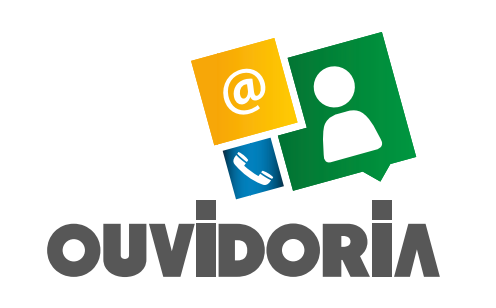 
RELATÓRIO DE GESTÃO3º TRIMESTRE 2021
SIA, 2021ADMINISTRAÇÃO REGIONAL DO SIAPeríodo de 01/07/2021 a 30/09/2021Governador: Ibaneis RochaControlador-Geral: Paulo Wanderson Moreira MartinsOuvidor-Geral: José dos Reis de OliveiraAdministradora Regional: Marcela Mara de Oliveira BarbosaDMINISTRAÇÃ REGIONAL DE TAGUATINGAChefe da Ouvidoria da Administração Regional do SIAStephan Domenico Bragatto Natividade CruzINTRODUÇÃOApresentaçãoA Ouvidoria é um espaço para você se relacionar com o Governo do Distrito Federal. Nós garantimos a sua participação para que possa nos auxiliar na melhoria dos serviços públicos prestados.Papel das OuvidoriasCada órgão público do GDF (Administrações Regionais, Secretarias, Empresas Públicas, Autarquias e Fundações) conta com uma Ouvidoria Especializada que tem autonomia para cadastrar, analisar e tramitar as manifestações recebidas (reclamações, sugestões, elogios e informações) e acompanhar o andamento até a resposta final que será repassada ao cidadão. Em caso de denúncia, as Ouvidorias Especializadas poderão cadastrar, triar e encaminhar o registro para a Ouvidoria-geral. As Ouvidorias Especializadas devem também atuar como Serviço de Informação ao Cidadão – SIC – em relação às áreas em que atuam.Plano de ação para atendimento das DemandasA ouvidoria da Administração Regional de Taguatinga desenvolveu um sistema interno para organizar todas as solicitações constantes no sistema OUV-DF, de forma que as ações realizadas pela equipe do Parque de Serviços sejam otimizadas e os recursos utilizados na solução dos problemas melhor aproveitados. Nossa equipe da ouvidoria zela pela boa prestação de serviço, tendo a tarefa de entrar em contato com cada cidadão(ã) antes de finalizar uma ordem de serviço. CANAIS DE RELACIONAMENTO DA OUVIDORIA1. Registre sua manifestação pela internetVocê pode registrar e acompanhar suas manifestações via internet. Para acompanhamento, basta ter a senha de acesso ao sistema recebida no ato do registro da manifestação e número do protocolo em mãos.2. Ligue 162
Central de atendimento do GDF exclusiva e gratuita para assuntos de ouvidoria, como reclamações, sugestões, elogios, denúncias e informações de caráter geral sobre serviços da administração pública, tais como horários de funcionamento, números de telefone, endereços, entre outras.Horário de atendimento:Segunda à sexta – 07h às 21h3. Atendimento presencialContamos com uma sala exclusiva na Administração Regional de Taguatinga para atendê-lo.Horário de atendimento: Segunda à sexta – 08h às 12h / 14h às 18h.DADOS ESTATÍSTICOS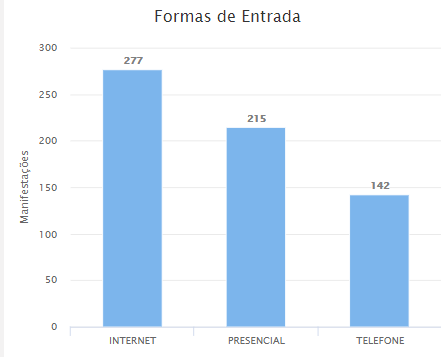 DADOS ESTATÍSTICOS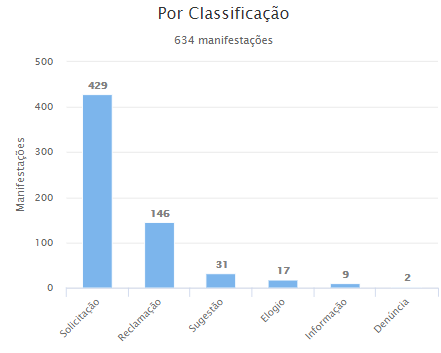 DADOS ESTATÍSTICOS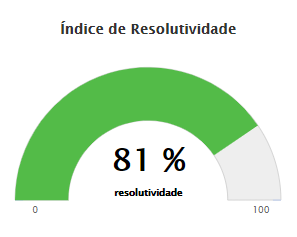 DADOS ESTATÍSTICOS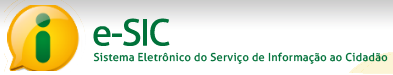 Total de manifestações recebidas pela Serviço de Informação ao CidadãoNo período de abril a junho de 2021 foram solicitados 04 (quatro) pedidos de informações e todos foram devidamente RESPONDIDOS dentro do prazo.